Muzyka kl. V-VITemat: Muzyka opowiada o przyrodzie.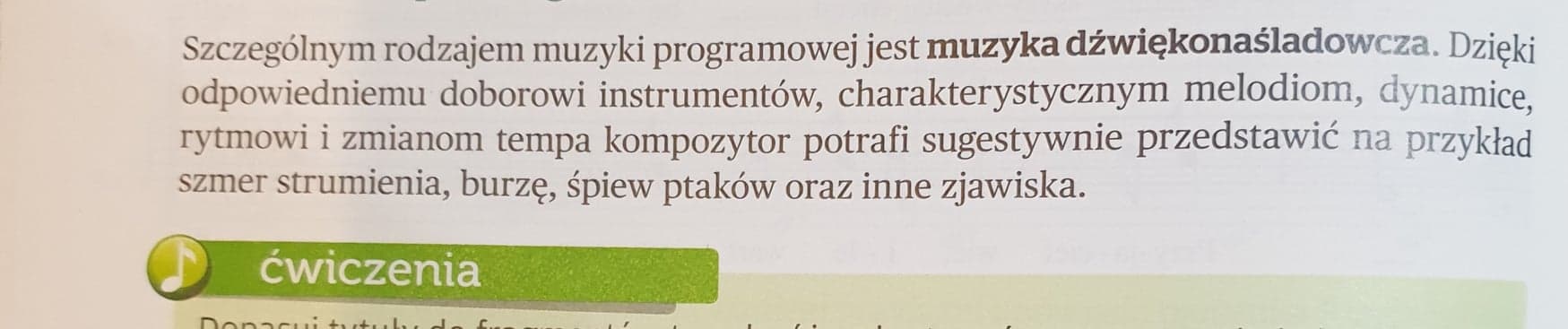 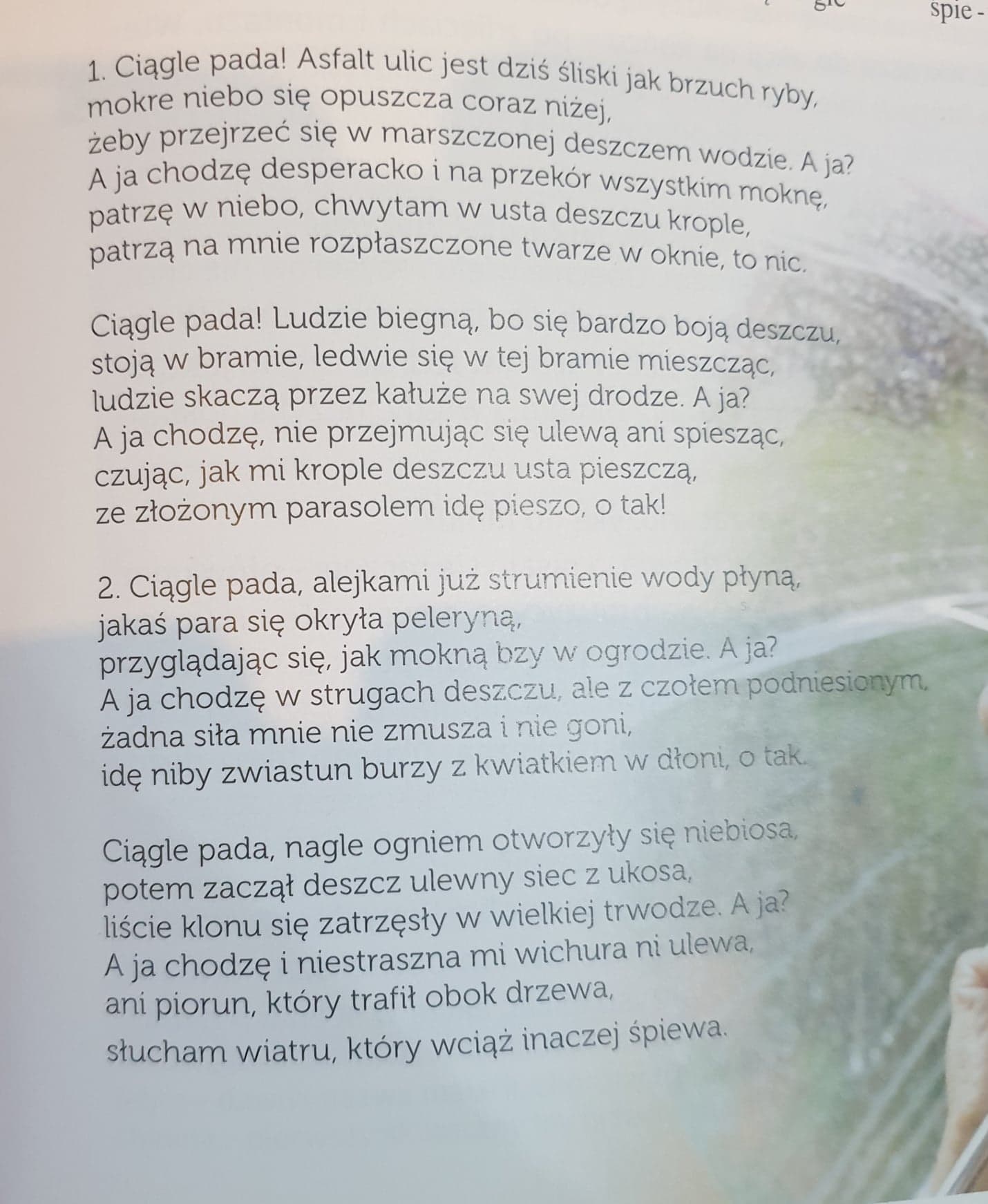 Naucz się piosenki na pamięć.